PERSONAL SUMMARYHR professional with overall 14 years’ experience with HR practices and policies (10 years Oil & Gas experience). Highly effective at incorporating creative leadership skill to achieve business objectives. Handling large workforces of 500+ employees in multiple locations of MENA region.Area Of ExpertiseHR Strategy, Objective Programs	          •	     Policy assessmentWorkforce plan and HR Budgeting	          •	     Employee Labor LawTraining & Development (CDP)	                         •	     Payroll, Compensation and benefitsExit Procedure, EOSB & PIB	                         •	     HR Policies and ProcedureRecruitment selection and process,	          •	     Multi-unit ManagementInsurance & Health Care	                         •	     Labor AgreementsMotivational Exercises	                                       •	     Performance ManagementRegulatory Compliance	                                       •	     Employee Relations ProgramsCAREER HISTORYHUMAN RESOURCES MANAGER – Middle East and Africa Countries- January 2015 to present                     Employer Name – Q’Max Solutions Inc, Dubai, UAEResponsible for Middle East and & AFRICA (Iraq, UAE (Dubai & Abudhabi), Kuwait, Kenya, and Tanzania) Human Resources process and development, and for interacting with all levels of managers concerning HR projects, policies and operational decisions.Overseeing ME & Africa HR processMiddle East & Africa business locations monthly payroll.Reviewing compensation and benefits for annual basis to ensure that the company compensation system matching the current market.Implemented a robust HR function, policy and processes across all companies.HR related budgets for the company, manpower, training, and compensation for management approvalDevelop and institutionalize a performance management system and ensure that department managers following and implement the systemEnsure competitive and performance related compensation to attract and retain talentMonitor and take corrective measures on all HR processesIssuing HR official letters including offer letters and employment contracts.Representing QMAX in MNR and Ministry offices for Iraq and Kenya, regard of employee Visa, Residency, Local recruitment, Social security and AVL System (Approved Vender List).Insurance - Renewal of company Insurance policies (Medical insurance, Workmen compensation & Personnel accident cover).Liaising with corporate office and reporting monthly HR Metrics.Ensuring that all company policies and procedures are up to date in line with current employment law.Ensuring that the correct recruitment and selection procedures are adhered to.As per each country law to achieve the localization plan in order to employee the trainee level positions for fresh graduates from home countryProviding specialist information and guidance to employees and managers on HR policy and practice and employment lawControlling costs and ensuring that they do not exceed budgets.Processing immigration paperwork for work permits.Assisting with day-to-day HR related questions and providing tender related HR documentsKeeping up to date with legal developments.Investigating disciplinary and grievance matters.Preparing training calendar, budgeting and delivering training, including inductions for new staff.HR Documentation – Having monthly review to check on employee’s files documentation status to ensure all the needed documents are incorporated in the file.Lead HR and Recruiter (Jan 2010 to Dec 2014)Employer Name – Oilserv Oilfield Services Company, Erbil, Iraq (Handled over 2000 Employees)Overall responsibility of man power planning and recruitments.Lead and conducted induction programs for the new recruits.Entire entry visa process and residency permit responsibilityInsurance focal point – handled 1500 employee’s enrollment, pre-certification and reimbursement process.Organized 150 student’s internship program for 3 months.HR monthly reports reporting to head office.Monthly payroll and benefits.Exit process and final settlement for employees when they leave.Managed proper file system for 1500 employee’s documentation and updated the soft copies in HR SharePointMaintained good internal communication within top to bottom workforce.Quarterly basis conducted employee motivational activitiesHR Manager (Feb 2009 to Dec 2009)Employer Name – Alkatra and Spices Group, Doha, QatarAdministers of key HR policies and processes around talent management, coaching, employee relations, compensation, benefits, and recruiting for the facilityIntermediate/short range departmental goals and objectives in partnership with Management.Coordinate, implement, monitor and update plans, programs, targets, and initiatives.Develop and maintain HR metrics.Work with other managers to coordinate division operations and activities; plans and establishes work schedules, assignments, and resources to meet departmental goals.Resolve problems, complaints or grievances, and to plan and forecast staffing.Partner with Quality to align Directorate goals with Business Quality Management System (BQMS).Partner with Environmental Health and Safety to ensure OSHA Compliance.Support IT and Production with long-range resource plans.May occasionally perform special projects; Perform other duties as assignedBanquet Coordinator (Feb 2005 to Feb 2007)
Employer Name – AFOC Abu Dhabi, UAEHR Coordinator (March 2004 to Jan 2005)Employer Name – Savera International, Chennai, IndiaKEY SKILLS AND COMPETENCIESSound working knowledge of all current employment law.Experience of working in a fast-paced demanding environment.Experience of interacting with all levels of management.Providing advice and support in complex recruitment cases.Flexibility to respond to a range of different work situations.ACADEMIC QUALIFICATIONSSatyabhama University, Chennai, IndiaMBA - Master’s degree in business management (Specialization in HR and Marketing)Tamil Nadu University, Chennai, India
M.SC - Master of Science in PsychologyBharathiyar University, Coimbatore, IndiaB.Sc.- Bachelor of Science in Business Management StudiesCertifications Journey to excellence leadership training Cairo, Egypt Dec-2018Compliance various courses  training (Dubai -2018)ISO Auditing Training – Internal Quality Environment Occupational Health & Safety Management Systems Based on ISO 9001:2008, ISO 14001:2004 and OHSAS 18001:2007Human Resources Management, recruitment and selection techniques: performance appraisal and compensation and benefits (Meric, Erbil 2013)Iraqi Labor Law Seminar – Certification Course - WHA Training Center ( 2016 - Erbil, Iraq)Introduction to Oil and Gas Industry (OS Erbil 2011)Change and Transitions Management (Energy Learning Corporation –Dubai)EPICOR ERP System (2012 –Dubai)Role of Leader (DDI`S Leading change and Motivation Others-India)PERSONAL DETAILSMarital Status      : Married, 2 kidsNationality	  : IndianGeorge Email: George.388251@2freemail.com 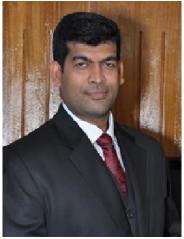 